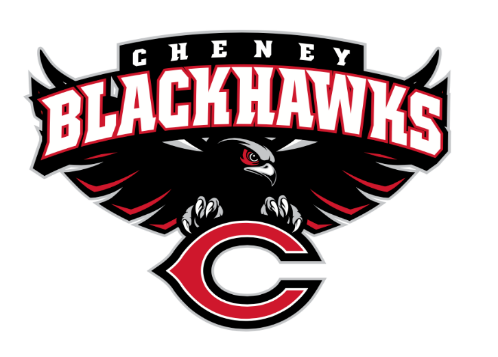 Cheney Blackhawk Booster ClubFebruary 7, 2024Booster Club Meeting AgendaThe Cheney Blackhawk Booster Club’s mission is to create the “Blackhawk Home Court Advantage” that inspires students, athletes, coaches, parents and the community to collectively create a positive and spirited atmosphere for all extra-curricular and athletic programs.  We are volunteers who wish to serve and lead by example.  We support through fundraising, stand behind strong moral character and good sportsmanship and promote a winning school spirit by encouraging attendance at all Cheney High School activities.Welcome & Board Intros/Krisann HatchPresident:		Krisann HatchVice President:	Jay EvansCo-Treasurers:	Darcy Magalsky/Kaely RandlesSecretary:		Kim BestThank you to all of our sponsors and boosters!11 Sponsors, plus PowerAd sponsors37 Members Jenny has membership brochures2023/24 Priorities Updates/Krisann HatchMembershipsSponsorshipsRevenue Generation through Concessions & Spirit Gear SalesEstablishing our Events CalendarCommittee ReportsConcessions/Erin Luttermoser Winter Update Finished strong, gearing up to move into spring sports, possibly regionals 2/15 & 2/16 looking for sign ups tonight, middle school basketball games on Monday 2/12 at 3:30/5pm, volunteers needed for middle school games, along with spirit gear; REGIONALS DATE CORRECTION – 2/23-24Prep for Spring Sports starting to prep; more info to come just go the schedule, looking at what we can offer etc. what makes sense to offer in order to make a profit etc.VanKuren Invite, April 13th – Sign-ups Sign-ups going around; this is not an allocated funding opportunityApril 25th – FFA Bingo Night – want Concessions Presentation by student Grace Klinkenberg; FFA is starting an alumni committee to plan events in the future for alumni to come back to year after year. Bingo Night with Silent Auction down the hall towards Concessions. Event will be in the commons, would like concessions from the booster club but have FFA members can run it. Thursday night from 5pm - 9pmSocial Media/Communications/Kim Best No updatesSponsorships/OPENUpdate Position is open, talk to Krisann if interestedMemberships/Jenny Gasperino Winter Update 3 new members, different levels you can choose from on the website.37 members AND COUNTING!Merchandise/Cassie BleamWinter Update Mobile and portable, can do pop up events just let them know. Prep for Spring sports Will be ordering golf polos etc soon.Events/KrisannJanuary:  Blackhawk Wrestling Invite SuccessfulBand Competition event SuccessfulMarch – Spring Sports’ Media Day – March 2, 2024 from 8am-12noon; need volunteers for donuts/coffee 8am - Noon, looking for volunteers to help with coffee/donutsApril:  April 13, 2024; VanKuren Track Invite; need volunteers – sign-ups going aroundMay:  Mayfest  - vendor forms are available Merchandise setupGolf Tourney Update Stacy Henry provided update, going to have different levels of sponsorships, QR code will be available, long drive, KP, wheel to spin etc. 4 fun holes available, sponsorships for food and The Plains will prep/cook the foodMay 19th at The Plain; 9am shotgun start total of 22 teams, 88 players, registration start at 7:30amCreating flyer for distribution; will likely be $75/person; $300 per teamWill need volunteers on that daySpirit Gear set-up by 8amMay 31st – Middle School Soccer at WestwoodJune:  All-Sport Recognition Night June 1-2 – 3v3 Soccer TournamentJuly:  Rodeo – July 12-14thAugust:  Media Day – August 24thMary Shay Soccer TournamentSeptember:Band Community Day Battle in the 509 Cross Country Track October:  HomecomingNovember:  Turkey Trot Craft Fair  Treasurer’s Report/Kaely Randles & Darcy MagalskyAbout $51k in bank account, $23k allocated funds, grant funds still to be paid leaving the account with about  $18k to work withGrant Requests Boys & Girls Tennis; Ball Machine; $4571.62; APPROVEDBoys’ Baseball; jackets for varsity & coaches – 19; $1118; APPROVEDDrama; projector lens rental; $430.84; APPROVEDTrack & Field; Velcro panel outdoor record board; $4,695; APPROVEDOver $20k in grant funding this year!Good of the OrderKen Ryan: Signage for the hallway – Hall of Fame & Wing of Excellence - are being made and up. Media day’s schedule will be out tomorrow, 2/8. Letters are done for the hallways. The wing of excellence materials are done. Won the spirit game against Rogers. Uniform rotation is in the works for a 4 year rotation, talking with the district to up allotments for the coaches. Regionals wrestling at U-high this Saturday, Wrestling Coaches both girls and boys got coach of the year!Swimming is at Walla Walla. Boys Basketball tie breaker tomorrow at 6pm in Mead. Head Football Coaches interview is tomorrow, 2/8. Head Cheerleading position to open soon. Shining stars play has been going well, 3 more shows, you can buy tickets online and an email went out through the district. Sponge Bob musical will be coming May 9th, elementary nights for the show will be available. Time to Honor May 29th. Senior Pro June 1st. Sports awards June 3rd. Graduation June 6th at McCartney. Zero hour weights still in the works.Working on a “Red C” Club for next year that will work to instill pride, spirit, community within the school; ie: - weed patrol!
Next Meeting:  March 6, 2024, 6pm, CHS LibraryAdjourned at 7pm